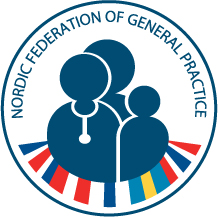 MinutesNFGP Congress CommiteeMeeting 25th April 2014 Time: 	25th April 2014 from 14.00 to 17.00Venue:	DGI-byen, Tietgensgade 65, 1704 København VParticiants: Bernd Sengpiel, Elise Kosunen, Elinborg Bardadottir, Susanne Reventlow, Cecilia Björkelund         Non-attendee: Svein Steinert Opening and welcome from the Chair of the Committee Bernd Senpiel Presentation and introduction of new members – Elinborg Bardadottir for 20th Nordic Congress 2017 Reykjavik, Island.Election of chair of the meeting: Bernd Sengpiel. Appointment of person to take minutes of the meeting: Cecilia Björkelund Approval of the agenda The agenda (sent to participants 22nd April, 2014) was approvedApproval of the minutes from 2013 Minnutes from meeting Nordic Congress Committee  May 3rd 2013 in Copenhagen were approved.Report from the Nordic Congress 2013 in Tampere, FinlandMost important reflexions from Elise Kosunen (see also paper report) 15 parallell sessions too much – 12-13 optimal¼ of the partipants trainees – so make effort that the young doctor´s participate, (paid 60%). Make the evalutation attainable as soon as on Thursday! Questionnaire can be used by Gotgenburg40-50 medical students assistants - training session 1 day beforeThe number of participants made it impossible to go /only/ electronic.Paper Time table 2 pages functional for orientation Baltic and all Eastern Europe student price. Baltic: made list of those who were coming – by the colleges Make a logbook about summary of the marketingWhen you publish your first request for workshops and abstracts someone must be prespared to answer.  Report form the planning of the Nordic Congress June 16-18th  2015 Gothenburg, Sweden Congress starts Tuesday June 16th , ends Thursday 18th due to midsommer in Sweden 19th.  “Come together” on the evening Monday 15th. Call for workshops and symposia: June 3rd 2014, ends September 25th, Call for abstracts Oct 1st, ends Dec 18th . Homepage: http://www.nordicgp2015.se/Schedule: Paper of the year in Opening ceremony – one of the authors of paper of the year will have a session for presenting the material.Fredericks minnelegat - research in General Practice – WedensdayClosing ceremony: Poster prize and Next congress/ Wonca congressImportant: prepare a list of contact persons for advertising in all Nordic countries. Members of the congress committee as well as the whole NFGP organization are in charge to promote the congress in their own countries. Invitation to the universities: Copenhagen research unit & unit of General Practice, Institute  Odense 2 departments , Århus 2 departments, Ålborg 1 department; Reijkavik, Helsinki, Tampere, Turkuu, Oulu, Kuopio, Oslo,  Trondheim, Bergen , Tromsö. PDF will be sent to Elinborg Bardadottir for publication in the Islandic Laeknabladir– ready for printing; Finland ; send text to Elise Kosunen who will write an artice (theme, what kind of place etc); Denmark – DSAM Sweden – SFAM. Norway? Nordic Congress of General Practice 14-16th June 2017, Reykjavik, Island Harpa  reserved  Committee formed, met last Januari. Emil Sigursson head of  research committee, Johan August Sigurdsson etc.Discussion about the start Wednesday noon to Friday afternoon for travel reasonsNext meeting of the Congress CommitteeApril  24th 2015 CopenhagenFee for the NFGP 100 DK / participantClosing of the meetingCecilia Björkelund 